JEDILNIK PREDŠOLSKIH OTROK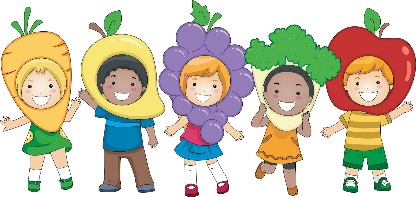 JUNIJ 2018 DOPOLDANSKA MALICA: Sadna malicaSestavila: Helena Ferderber  * V vrtcu imajo otroci ves čaj na voljo manj sladek čaj, vodo in sadje**V primeru težav z dobavo živil si pridržujemo pravico do spremembe jedilnika. ***Alergeni: Skladno z Uredbo EU (Št. 1169/2011), se morajo v obratih javne prehrane označevati vse snovi, ki lahko povzročajo alergije ali preobčutljivosti (tako imenovani alergeni). Alergeni so številčno označeni na jedilniku poleg živila/jedi. Glej tabelo alergenov. JEDILNIK PREDŠOLSKIH OTROKJULIJ 2018 DOPOLDANSKA MALICA: Sadna malicaSestavila: Helena Ferderber  * V vrtcu imajo otroci ves čaj na voljo manj sladek čaj, vodo in sadje**V primeru težav z dobavo živil si pridržujemo pravico do spremembe jedilnika. ***Alergeni: Skladno z Uredbo EU (Št. 1169/2011), se morajo v obratih javne prehrane označevati vse snovi, ki lahko povzročajo alergije ali preobčutljivosti (tako imenovani alergeni). Alergeni so številčno označeni na jedilniku poleg živila/jedi. Glej tabelo alergenov. JEDILNIK PREDŠOLSKIH OTROKJULIJ 2018 DOPOLDANSKA MALICA: Sadna malicaSestavila: Helena Ferderber  * V vrtcu imajo otroci ves čaj na voljo manj sladek čaj, vodo in sadje**V primeru težav z dobavo živil si pridržujemo pravico do spremembe jedilnika. ***Alergeni: Skladno z Uredbo EU (Št. 1169/2011), se morajo v obratih javne prehrane označevati vse snovi, ki lahko povzročajo alergije ali preobčutljivosti (tako imenovani alergeni). Alergeni so številčno označeni na jedilniku poleg živila/jedi. Glej tabelo alergenov. ZAJTRK KOSILOPOPOLDANSKA MALICAPON.25. 6.DAN DRŽAVNOSTIDAN DRŽAVNOSTIDAN DRŽAVNOSTITOR.26. 6.Kruh (1)Jajčna jed (2, 3)ČajJuha (1, 12)Lazanja (1, 2, 3)SolataČajSadjeSRE.27. 6.Riž na mleku (1, 3)SadjeJuha (1, 12)Zrezek po dunajsko (1, 2)Zelenjavni narastek (1, 2, 3)SolataČaj RogljičekČET.28. 6. Kruh (1)Skutin namaz (1, 3)Čaj Junečji zrezek v omaki (1) Kruhov cmok (1, 3)SolataČaj SadjePET.29. 6. Kruh (1)Tunin namaz (1, 3, 4)Čaj Enolončnica (1)Palačinke (1, 2, 3)Čaj Jogurt (3)ZAJTRK KOSILOPOPOLDANSKA MALICAPON.2. 7.Rogljiček (1, 3)Bela kava (3)Pleskavica (1)KrompirSolataČaj Zelenjava TOR.3. 7.Kruh (1)Salama (1, 11)Sir (3)ČajEnolončnica (1)Sladica (1, 2, 3, 8)Čaj GrisiniSok SRE.4. 7.Kruh (1)Maslo (3)Med Mleko (3)Juha (1, 12)Pečen piščanecMlinci (1)SolataČaj SadjeČET.5. 7. Mlečni gres s kakavovim posipom (1, 3, 8)Golaž (1)Polenta (1)SolataČaj Ovsena štručka (1)PET.6. 7. Kruh (1)Jogurt (3)Čaj Juha (1, 12)Pečena hrenovka (1, 11)Krompirjeva solataČaj Zelenjava ZAJTRK KOSILOPOPOLDANSKA MALICAPON.9. 7.Skuta s sadjem (3)Kruh (1)Čaj, mleko (3)Juha (1, 12)Kaneloni (1, 2)Zelenjava na maslu (2)SolataČaj ZelenjavaTOR.10. 7.Čokolino (1, 3, 8)Juha (1, 12)Zrezek v omaki (1)Svaljki (1)SolataČaj Polnozrnati piškoti (1, 9, 11)ČajSRE.11. 7.Štručka s šunko (1)ČajJuha (1, 12)Makaronovo meso (1)SolataČaj Sadje ČET.12. 7. Tamar sir (3)Kruh (1)Kakav (3, 8)Juha (1, 12)PečenkaPire krompir (3)SolataČaj KompotPET.13. 7. Jajčni namaz (1, 2, 3)Kruh (1)Čaj Fižolova enolončnica (1)Cmoki (1, 2, 3)Čaj Jogurt (3) 